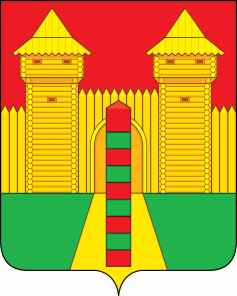 АДМИНИСТРАЦИЯ  МУНИЦИПАЛЬНОГО  ОБРАЗОВАНИЯ «ШУМЯЧСКИЙ  РАЙОН» СМОЛЕНСКОЙ  ОБЛАСТИРАСПОРЯЖЕНИЕот 23.05.2024г. № 175-р        п. Шумячи1. Утвердить прилагаемый состав комиссии по приемке лагерей дневного пребывания на базе муниципальных образовательных учреждений.2. Признать утратившим силу пункт 1.2. распоряжения от 12.05.2020             № 169-р «О приемке лагерей дневного пребывания на базе муниципальных образовательных учреждений».Глава муниципального образования«Шумячский район» Смоленской области			            Д.А. КаменевСОСТАВ Комиссии по приемке лагерей дневного пребывания на базе муниципальных образовательных учрежденийОб утверждении состава комиссии по приемке лагерей дневного пребывания на базе муниципальных образовательных учрежденийУТВЕРЖДЕНраспоряжением Администрации муниципального образования «Шумячский район» Смоленской областиот 23.05.2024г. № 175-рВарсановаГалина Аркадьевна-заместитель Главы муниципального образования «Шумячский район» Смоленской области, председатель КомиссииКулешоваИрина Григорьевна-начальник Отдела по образованию Администрации муниципального образования «Шумячский район» Смоленской области, заместитель председателя КомиссииПрудниковаВалентина Григорьевна-директор Муниципального бюджетного учреждения дополнительного образования «Шумячский Дом детского творчества», секретарь Комиссии (по согласованию)Члены комиссии:Члены комиссии:Члены комиссии:ЖурковичАлексей Викторович-главный специалист сектора по делам гражданской обороны и чрезвычайным ситуациям Администрации муниципального образования «Шумячский район» Смоленской областиВинидиктоваТатьяна Васильевна- менеджер – инженер Отдела по образованию Администрации муниципального образования «Шумячский район» Смоленской области